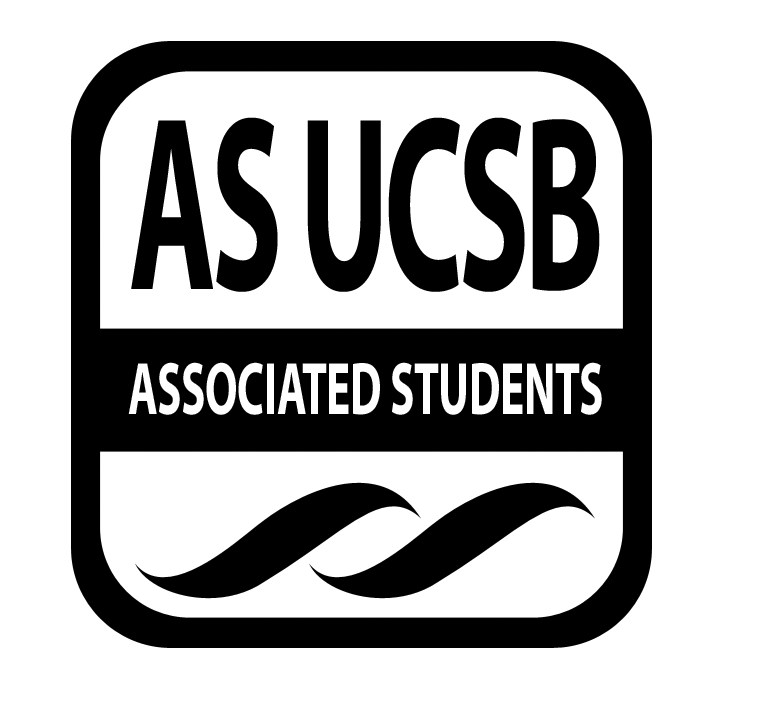 Isla Vista Tenants Union MinutesAssociated Students 06/21/2021Email VoteCALL TO ORDER by Riley HullA. ATTENDANCERoll CallB. ACCEPTANCE of AGENDAMOTION/SECOND: Riley/Gurleen Motion to accept today’s agenda. ACTION: 9-0-0C. ACCEPTANCE of MINUTESMOTION/SECOND: Riley/GurleenMotion to approve the IVTU minutes from 8/15/21.ACTION: 9-0-0D. ADJOURNMENTMOTION/SECOND: Riley/GurleenMotion to adjourn the meeting.ACTION: 9-0-0NameNote:NameNote:Riley HullPresentSean TranPresentGurleen PablaJessy GonzalezPresentSydney EvansPresentMaia SurendraPresentZack BrennerPresentHailey StankiewiczJonathan PuentesPresentRanna ZahabiChloe Dinh-LuongPresentJonathan RobertsAdam ThompsonPresent